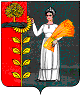                                      ПОСТАНОВЛЕНИЕАдминистрации сельского поселения Петровский сельсовет Добринского муниципального района Липецкой области  Российской Федерации02.06.2014г.                           п. свх.Петровский                                           № 18О создании пункта временного размещенияотселяемого населения при возникновениичрезвычайных ситуаций природного итехногенного характера       В соответствии с Федеральным законом от 21 декабря 1994 № 68-ФЗ «О защите населения и территорий от чрезвычайных ситуаций природного и техногенного характера», постановлением Правительства Российской Федерации от 22.06.2004 № 303 «О порядке эвакуации населения, материальных и культурных ценностей в безопасные районы» и в целях обеспечения мероприятий по временному размещению пострадавшего населения на территории Добринского муниципального района при возникновении чрезвычайных ситуаций природного и техногенного характера, руководствуясь Уставом сельского поселения Петровский   сельсовет,  администрация сельского поселения         ПОСТАНОВЛЯЕТ:1. Утвердить Положение о пункте временного размещения пострадавшего в чрезвычайных ситуациях населения на территории сельского поселения Петровский сельсовет (приложение 1).            2. Создать на базе филиала МБОУ СОШ п.свх.Петровский пункт временного размещения отселяемого населения при возникновении чрезвычайных ситуаций природного и техногенного характера                   3. Главе сельского поселения (С.Н.Колгин) совместно с начальником пункта временного размещения населения (Исаевой Е.А.) разработать документацию пункта временного размещения отселяемого населения.4. Контроль за исполнением настоящего постановления оставляю за собой.         Глава администрации         сельского поселения          Петровский сельсовет                                             С.Н.Колгин                                                                                                   Приложение№1к распоряжению главысельского поселения№ 23-р от 02.06.2014г.СОСТАВадминистрации пункта временного размещения (ПВР) населения1.Начальник ПВР –Исаева Елена Александровна –директор МБОУ СОШ п.свх.Петровский.2.Заместитель начальника ПВР – Рудакова Елена Александровна – специалист 1 разряда администрации сельского поселения Петровский сельсовет.3.Группа встречи, приема и регистрации пострадавшего населения:- начальник группы –Брязгунова Елена Викторовна- завхоз МБОУ СОШ п.свх.Петровский- работник группы Лихих Василий Иванович – учитель МБОУ СОШ п.свх.Петровский- работник группы –Терехов Александр Леонидович - учитель МБОУ СОШ п.свх.Петровский4.Группа сопровождения и размещения пострадавшего населения:- начальник группы –Несмеянова Наталия Юрьевна – библиотекарь МБОУ СОШ п.свх.Петровский- работник группы-  –Дронов Виктор Николаевич – оператор котельной МБОУ СОШ п.свх.Петровский- работник группы –Чумичева Елена Петровна –техслужащая МБОУ СОШ п.свх.Петровский 5. Стол справок:- начальник стола – Ермолаев Андрей Александрович директор МАУК «Петровский ПЦК»                                                                                                           - работник стола справок  - Сергеева Галина Ивановна – заведующая библиотекой МАУК «Петровский ПЦК»                                                                                                      6.Медицинский пункт: - старший медицинского пункта –Синегубова Тамара Николаевна –старшая медсестра ГУЗ «Добринская ЦРБ» п.свх.Петровский - работник медицинского пункта –Чернова Антонина Николаевна –медсестра ГУЗ «Добринская ЦРБ» п.свх.Петровский	7.Комната психологического обеспечения:- психолог –Татанкулова Юлия Александровна –медсестра ГУЗ «Добринская ЦРБ» п.свх.Петровский 8. Комната матери и ребенка:- старший комнаты матери и ребенка – Коваленко Галина Петровна заведующая МАДОУ детский сад п.свх.Петровкий  - работник комнаты матери и ребенка –Есакова Елена Николаевна – воспитатель МАДОУ детский сад п.свх.Петровкий 9.Группа первоочередного жизнеобеспечения населения (ЖОН):Начальник группы –Титова Тамара Ивановна - бухгалтер МАУК «Петровский ПЦК»- работник группы – Безгина Евгения Викторовна - продавец магазина «Досуг» ООО «Добринский кооператор»- работник группы –Кочеткова Екатерина – начальник отдела связи  Грязинский почтамт УФПС Липецкой области, филиал ФГУП «Почта России» 10. Группа охраны общественного порядка:- начальник группы –Некрасов Виктор Викторович – участковый уполномоченный ОМВД РФ по Добринскому району-  работник группы – Синегубов Александр Васильевич  - начальник пожарного спасательного поста (Г(о)БУ «Управление ГПСС» п.свх.Петровский №2 г.Липецк, ул.Ангарская д.11Глава администрациисельского поселения Петровский сельсовет                                             С.Н.КолгинПриложение№2к распоряжению главысельского поселения№ 23-р от 02.06.2014г.	Структура
администрации пункта временного размещенияНачальник пункта временного размещения _________     Исаева Е.А.                                                                               (подпись,         фамилия и инициалы)                                                                                                              Приложение№3к распоряжению главысельского поселения№ 23-р от 02.06.2014г.                                                            Схема оповещения персонала администрации пункта временного размещения                                                                      Начальник пункта временного размещения                                                           (подпись,         фамилия и инициалы) Исаева Е.А.                                                                                                              Приложение№4к распоряжению главысельского поселения№ 23-р от 02.06.2014г.Схема
управления и связи пункта временного размещения                            - оповещение по мобильной и проводной телефонной связиНачальник пункта временного размещения _______________________Е.А.Исаева                                                                          (подпись, фамилия и инициалы)                                                                                                                          Приложение№5к распоряжению главысельского поселения№ 23-р от 02.06.2014г.ПЛАН РАЗМЕЩЕНИЯ ПОСТРАДАВШЕГО НАСЕЛЕНИЯ В ПУНКТЕ ВРЕМЕННОГО РАЗМЕЩЕНИЯАдрес: Липецкая область, Добринский район, п.свх.Петровский, ул.Победы, д.3(здание школы МБОУ СОШ п.свх.Петровский)На 1 этаже одноэтажного здания ( здание спортзал ) основная площадь 510 кв.м, вспомогательная- 155,47 кв.м., фундамент-ж/бетонные, материал стен кирпичные, горячее и холодное водоснабжение, газовое отопление, канализация